Мектеп: №105Мектеп: №105Мектеп: №105Мұғалімнің аты-жөні: Мұғалімнің аты-жөні: Мұғалімнің аты-жөні: Пәні: Күні:08.02.2020жСынып: 8 Информатика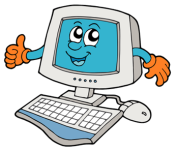 Сабақтың тақырыбыАлғышартты циклАлғышартты циклАлғышартты циклОқу мақсаттары8.3.3.1 таңдау және қайталау операторларын программаны өңдеудің кіріктірілген ортасыныңда қолдану (С/С++, Python, Delphi, Lazarus)8.3.3.1 таңдау және қайталау операторларын программаны өңдеудің кіріктірілген ортасыныңда қолдану (С/С++, Python, Delphi, Lazarus)8.3.3.1 таңдау және қайталау операторларын программаны өңдеудің кіріктірілген ортасыныңда қолдану (С/С++, Python, Delphi, Lazarus)Сабақтың мақсаттарыесептің алгоритмдік моделін алғышартты цикл арқылы құрублок-схема түрінде тапсырманың шешімін құру программалау тілінде алғышартты циклді пайдаланып есептер шығаруесептің алгоритмдік моделін алғышартты цикл арқылы құрублок-схема түрінде тапсырманың шешімін құру программалау тілінде алғышартты циклді пайдаланып есептер шығаруесептің алгоритмдік моделін алғышартты цикл арқылы құрублок-схема түрінде тапсырманың шешімін құру программалау тілінде алғышартты циклді пайдаланып есептер шығаруБағалау критерийлеріесептің алгоритмдік моделін алғышартты цикл арқылы құра аладыблок-схема түрінде тапсырманың шешімін құра алады есептің алгоритмдік моделін алғышартты цикл арқылы құра аладыблок-схема түрінде тапсырманың шешімін құра алады есептің алгоритмдік моделін алғышартты цикл арқылы құра аладыблок-схема түрінде тапсырманың шешімін құра алады Тілдік мақсаттарПәндік терминология:Айнымалылар, алгоритмдік құрылым, циклдік алгоритм, блок-схема, программалық код, мәндерді тестілеу, алғышартты циклОқу және жазуға арналған пайдалы сөз тіркестеріАлгоритмдік құрылым түрлері........ Цикл дегеніміз ............. Циклдік алгоритмдердің түрлері ……… Тапсырмаларды шешу үшін ... Тапсырмаларды тестілеу-бұл.....Блок-схема-бұл.....Пәндік терминология:Айнымалылар, алгоритмдік құрылым, циклдік алгоритм, блок-схема, программалық код, мәндерді тестілеу, алғышартты циклОқу және жазуға арналған пайдалы сөз тіркестеріАлгоритмдік құрылым түрлері........ Цикл дегеніміз ............. Циклдік алгоритмдердің түрлері ……… Тапсырмаларды шешу үшін ... Тапсырмаларды тестілеу-бұл.....Блок-схема-бұл.....Пәндік терминология:Айнымалылар, алгоритмдік құрылым, циклдік алгоритм, блок-схема, программалық код, мәндерді тестілеу, алғышартты циклОқу және жазуға арналған пайдалы сөз тіркестеріАлгоритмдік құрылым түрлері........ Цикл дегеніміз ............. Циклдік алгоритмдердің түрлері ……… Тапсырмаларды шешу үшін ... Тапсырмаларды тестілеу-бұл.....Блок-схема-бұл.....Құндылықтар 1. Құрметтеу: топтық жұмыс кезінде жұптық қарым-қатынастарды дамытуды қамтиды2. Академиялық адалдық: академиялық адалдық принциптерін сақтауға негізделген басқа адамдардың идеялары мен ойларын құрметтеу.3. Өмір бойы білім алу1. Құрметтеу: топтық жұмыс кезінде жұптық қарым-қатынастарды дамытуды қамтиды2. Академиялық адалдық: академиялық адалдық принциптерін сақтауға негізделген басқа адамдардың идеялары мен ойларын құрметтеу.3. Өмір бойы білім алу1. Құрметтеу: топтық жұмыс кезінде жұптық қарым-қатынастарды дамытуды қамтиды2. Академиялық адалдық: академиялық адалдық принциптерін сақтауға негізделген басқа адамдардың идеялары мен ойларын құрметтеу.3. Өмір бойы білім алуПәнаралық байланысматематикаматематикаматематикаОсыған   дейін меңгерілген   білімАлгоритм тұжырымдамасы, алгоритмді жазу түрлері, блок-схема, сызықтық және тармақталу құрылымдарыАлгоритм тұжырымдамасы, алгоритмді жазу түрлері, блок-схема, сызықтық және тармақталу құрылымдарыАлгоритм тұжырымдамасы, алгоритмді жазу түрлері, блок-схема, сызықтық және тармақталу құрылымдарыЖоспарЖоспарЖоспарЖоспарСабақ кезеңдері мен жоспарланатын уақытСабақта орындалатын іс-әрекеттерЖоспар бойынша орындалуы тиіс іс-әрекеттер Сабақта орындалатын іс-әрекеттерЖоспар бойынша орындалуы тиіс іс-әрекеттер ДереккөздерСабақтың басы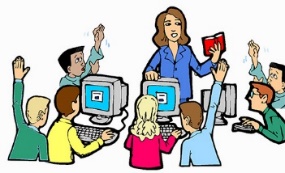 Сабақтың ортасы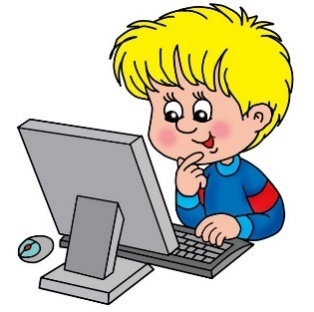 20 минСабақтың соңыҰйымдастыру кезеңі:Оқушылардың назарын сабаққа аудару, сабаққа психологиялық ахуал орнату.Жаңа тақырыпОқушыларға алғышартты циклді блок-схемасын құру арқылы түсіндіруЖұптық  жұмыс істеу Оқушылар келесі сәйкестіктерді анықтап, талдайды.Жеке/жұптық жұмысОқушылар цикл түрлерін пайдаланып есептер шығарады: Келесі есептерді шығару алгоритмін блок-схема түрінде көрсетіңдерКелесі сандардың көбейтіндісін анықтау қажет:42, 41, 40, …, 2.1: Параметрлі циклді пайдаланып 2: Алғышартты циклді пайдаланып 3: СоңғышарттыциклдіпайдаланыпШығарылған есептерді талдауҚалыптастырушы бағалауға арналған тапсырмаларды орындауРефлексия.Сабақтың мақсатына оралу: Не сәтті болды? Не сәтсіз?Ұйымдастыру кезеңі:Оқушылардың назарын сабаққа аудару, сабаққа психологиялық ахуал орнату.Жаңа тақырыпОқушыларға алғышартты циклді блок-схемасын құру арқылы түсіндіруЖұптық  жұмыс істеу Оқушылар келесі сәйкестіктерді анықтап, талдайды.Жеке/жұптық жұмысОқушылар цикл түрлерін пайдаланып есептер шығарады: Келесі есептерді шығару алгоритмін блок-схема түрінде көрсетіңдерКелесі сандардың көбейтіндісін анықтау қажет:42, 41, 40, …, 2.1: Параметрлі циклді пайдаланып 2: Алғышартты циклді пайдаланып 3: СоңғышарттыциклдіпайдаланыпШығарылған есептерді талдауҚалыптастырушы бағалауға арналған тапсырмаларды орындауРефлексия.Сабақтың мақсатына оралу: Не сәтті болды? Не сәтсіз?Стикер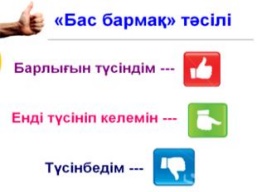 